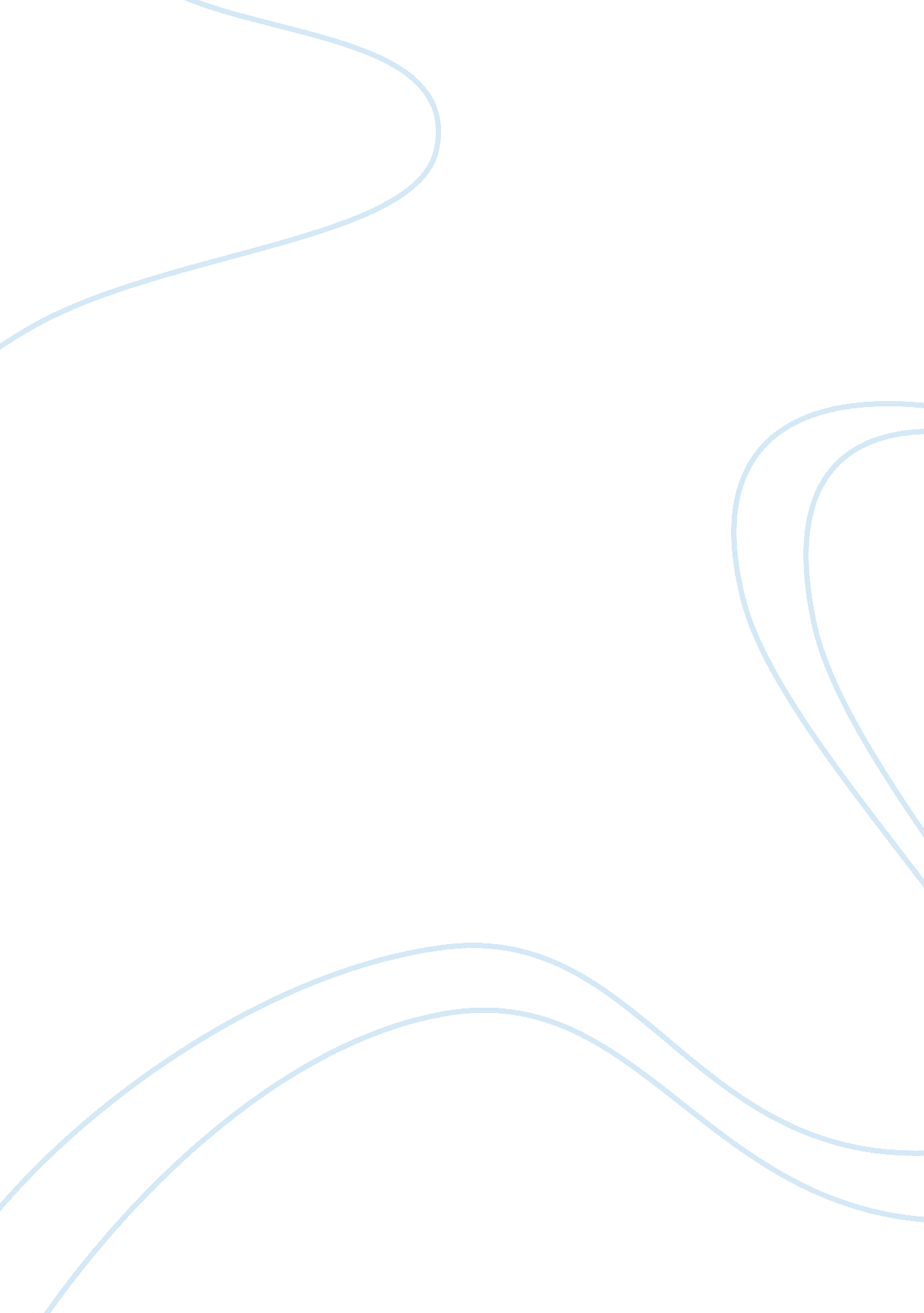 Proposed personality groups: compliant, aggressive ; detached essay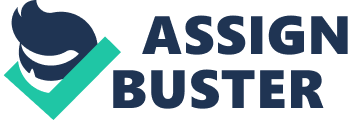 Compliant Persons: Harmonizing to Karen Horney compliant persons are those who move towards others. Social belongingness is really high between compliant person. They normally desire to be loved. wanted and appreciated. Compliant type has dominant demands associated with ‘ moving towards people’ . They work to delight others. Compliant personality trait likes to follow with the regulations and ordinances. This means that they are normally really systematic. precise. hyper efficient and proficient. These people love facts and item. the more the better. Ex-husband: iPhone 5s iPhone 5S is a smartphone developed by Apple Inc. It is portion of the iPhone line. and was released on 2013. This smartphone tries to pass on message with their valuable consumer that their merchandise and its characteristics ( apps. user interface. multi-touch gestures etc. ) are more specific. attractive. and superior so the rivals. Because of its alone characteristics and better quality it is the most hunted smartphone for the person who wants to remain in touch of engineering. iPhone 5s supplying assortment of installations to its consumer such as Apple App Store. Apple Maps. iTune Shop and so on which specified them from other smartphone. By utilizing this phone a adult male become more noticeable to others. This merchandise fulfills an individual’s desire to be wanted and appreciated. Aggressive Persons: Aggressive persons are those who move against other. Aggressive has dominant demands associated with ‘ moving against people’ . They seek to be the best. These types of persons want to turn out that they are ‘ Better than Others’ . Persons of this personality traits desire to stand out and win esteem. The involvements of the Aggressive personality types include being the foreman. exerting power. viing with assurance. ne’er endorsing off from a battle. being active and adventuresome. being physically self-asserting and competitory in athleticss. Ex-husband: TVS Apache RTR This is the advertizement of TVS Apache RTR 150 bike which was released on 2012. TVS Motor Company Limited which is portion of TVS Group manufactures bikes. scooters. and car jinrikishas in India. TVS Motor Company Limited used aggressive attack in this ad to convert their consumer. This advertizement is normally made for the biker who loves velocity. They add the taglines ‘ NOT FOR WEAK-HEARTS’ & A ; ‘ SCARILY FAST’ to pull the biker who loves velocity. TVS besides highlight here that they use Rushing Throttle Response ( RTR ) engineerings and this motorcycle does 0–60 kilometers velocity acceleration within 5 seconds. By presenting those concept TVS car wants to pass on with their mark market that they are fabricating the best 150 milliliter motorcycle in India. Detached Individual: Detached persons are those who move off from others. Detached has dominant demands associated with ‘ moving off from people’ . Such an single seeks independency. autonomy. autonomy. and individuality of freedom signifier duties. They normally try to advance their self-independence. Ex-husband: Cadbury Dairy Milk Silk Some of the ads like the Dance Troupe ad for Cadbury Dairy Milk Silk clearly mark detached consumers. In the ad a member of a dance group is shown busy eating a Silk merely before her phase public presentation. She has spoiled her face and is already late for entry on phase but she is lost in her ain universe. Cadbury’s ‘ Khane-Walo-Ko-Khane-Ka-Bahana-Chahiye’ tagline stands out one time once more as it is aimed at the compliant persons who are hesitating to interrupt away from the social regulations. The message conveyed in the ad helps them come to footings with the thought of eating cocoa anytime anyplace based on their impulses without caring for what others think. The supporters break regulations and social boundaries to acquire what they desire. the desire being the Chocolate saloon here. This ad is advancing self-independency. autonomy and the freedom of degage persons. 